		KARTA INFORMACYJNA DZIECKA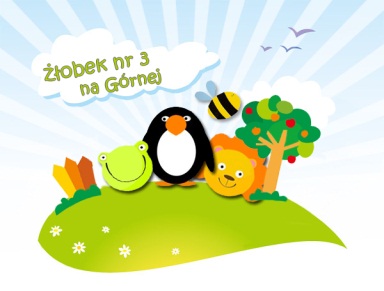              ŻŁOBEK NR 3 W OPOLU     Informacje umieszczone w karcie umożliwią nam poznanie państwa dziecka oraz ułatwią nam opiekę nad nim.I DANE DZIECKA:IMIĘ I NAZWISKO ..............................................................................................ADRES ZAMIESZKANIA ...................................................................................DATA I MIEJSCE URODZENIA ........................................................................DATA PRZYJĘCIA DO ŻŁOBKA ......................................................................II DANE DOTYCZĄCE RODZICÓW:MAMAIMIĘ I NAZWISKO.............................................................................................ROK URODZENIA............................................TEL. KOM..........................................................TEL. DO PRACY...............................................TATAIMIĘ I NAZWISKO.............................................................................................ROK URODZENIA............................................TEL. KOM..........................................................TEL. DO PRACY...............................................III. PODSTAWOWE INFORMACJE O STANIE ZDROWIA DZIECKA:Czy dziecko jest pod opieką poradni specjalistycznej?	tak		nieJeżeli tak to:Nazwa Poradni........................................................................................................................................................Przyczyna opieki specjalistycznej:................................................................................................................................................................................................................................................................................................................................................................................................................................................................................................ Czy dziecko przyjmuje jakieś leki?		tak		nieJeżeli tak to jakie: ..................................................................................................................................................……………………………………………………………………………………………………………………Czy dziecko jest uczulone?			tak		nieJeżeli tak to na co:................................................................................................................................................... …………………………………………………………………………………………………………………….Jak dziecko reaguje w razie wystąpienia wysokiej temperatury?a/ drgawkami		tak		nieb/ inne objawy: ......................................................................................................................................................Czy dziecko miało utraty przytomności?		tak 		nieJeżeli tak to jak często: .........................................................................................................................................Z  jakiej przyczyny: ...............................................................................................................................................IV PODSTAWOWE INFORMACJE O DZIECKU Czy dziecko ma rodzeństwo? 		tak		nieJeżeli tak to w jakim wieku: .................................................................................................................................Czy dziecko wcześniej uczęszczało do żłobka?		tak		nieJeżeli tak to kiedy? .................................................................................................................................................Jak przebiegał okres adaptacji:.........................................................................................................……………..………………………………………………………………………………………………………………………………………………………………………………………………………………………………………………………………………………………………………………………………………………………………Czy dziecko lubi jeść?		tak		niea) co najbardziej?  ................................................................................................................................................b) czego nie lubi jeść? .................... .....................................................................................................................Czy dziecko podejmuje próby samodzielnego jedzenia?		tak		nieCzy w sytuacji odmowy przyjęcia przez dziecko posiłku należy namawiać je do jedzenia?	tak	nieCo dziecko pije najchętniej? (woda, soki, herbatki).........................................................................................................Czy dziecko je łyżeczką/ z butelki?..................................................................................................................................Czy dziecko śpi w ciągu dnia?		tak		nieJeżeli tak to w jakich godzinach i jak długo? ...................................................................................................................Czy dziecko samo zasypia?		tak		niePrzyzwyczajenia, które ułatwiają dziecku zaśnięcie ...................................................................................................................................................................................................................................................................................................Czy dziecko korzysta z nocnika?		tak		nieCzy i w jaki sposób dziecko sygnalizuje potrzeby fizjologiczne?..............................................................................................................................................................................................................................................................................Które z wymienionych cech charakteryzują Państwa dziecko?- wesołe	-spokojne	-ruchliwe	-nadpobudliwe		-płaczliwe	  -odważne          
-wrażliwe	-lękliwe		-zamknięte w sobieInne jakie? .....................................................................................................................................................................Które z wymienionych zachowań charakteryzują Państwa dziecko w złości?-płacz	 	-krzyk	 	-rzucanie się na ziemię 		-tupanie	 	-bicie	 	-obrażanieInne jakie? ........................................................................................................................................................................Jaki jest najlepszy sposób postępowania z Państwa dzieckiem w trakcie napadu złości?.....................................................................................................................................................................................................................................................................................................................................................................................................................................Co dziecko najchętniej lubi robić?-rysować	 -malować	 -budować z klocków	  -słuchać bajek		-oglądać książeczki	 -biegać	
-tańczyć	-bawić się z dorosłym 		-zabawy w role	 	-zabawy na powietrzu		Inne jakie? ......................................................................................................................................................................Czy dziecko porozumiewa się za pomocą słów?		tak		nieJak dziecko mówi gdy:Chce jeść..................................................................................................................................................................Chce spać..................................................................................................................................................................Coś je boli.................................................................................................................................................................Inne ważne informacje o dziecku ...............................................................................................................................................................................................................................................................................................................................................................................................................................…………………………………………………..Wyrażam zgodę na przetwarzanie moich danych osobowych i danych osobowych dziecka  przez Administratora danych tj. Dyrektora Żłobka Nr 3 w Opolu ul. Górna 50. Podaję dane osobowe dobrowolnie i oświadczam, że są one zgodne 
z prawdą. Zapoznałem(-am) się z treścią klauzuli informacyjnej, w tym z informacją o celu i sposobach przetwarzania danych osobowych oraz prawie dostępu do treści swoich danych i prawie ich poprawiania.									…….…………………………………
									podpis rodzica/prawnego opiekuna dziecka